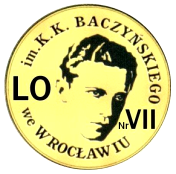 WYMAGANIA EDUKACYJNE Z WYCHOWANIA FIZYCZNEGO NIEZBĘDNE DO UZYSKANIA PRZEZ UCZNIA(przedmiot) POSZCZEGÓLNYCH ŚRÓDROCZNYCH I ROCZNYCH OCEN KLASYFIKACYJNYCH WYNIKAJĄCYCH Z REALIZOWANEGO PROGRAMU NAUCZANIA “MAGIA ZDROWIA” PROGRAM WYCHOWANIA FIZYCZNEGO (LICEUM 4-LETNIE)(autor/tytuł/wydawnictwo)	ZAKRES PODSTAWOWY	Szczegółowe wymagania edukacyjne dla klasy 1A, 1B, 1B1, 1B2, 1B3, 1C, 1D, 1E, 1F, 1G, 1H, 1I, 2A, 2B1, 2B2, 2B3, 2C, 2D, 2E, 2F, 2G, 2H, 2I, 3A, 3B1, 3B2, 3C, 3D, 3E, 3F, 3G, 3H, 3I, 4Ap, 4Bp1, 4Bp2, 4Bp3, 4Cp, 4Dp, 4Ep, 4Fp, 4Gp, 4Hp.Kryteria oceny z wychowania fizycznego z poszczególnych obszarów: Systematyczność – jedna ocena w miesiącu.Aktywność na lekcji – jedna podsumowująca ocena w miesiącu.Wiedza i umiejętności – średnia z uzyskanych ocen bieżących w półroczu.Aktywność dodatkowa – jedna ocena w półroczu. Ocena śródroczna lub roczna jest wypadkową oceną z tych trzech lub czterech obszarów.Obszar ocenyKryteria 3 godz./tyg.Kryteria 3 godz./tyg.Kryteria 3 godz./tyg.Kryteria 3 godz./tyg.Kryteria 3 godz./tyg.OcenaOcenaOcenaOcenaOcenaOcenaOcenaObszar ocenyKryteria 3 godz./tyg.Kryteria 3 godz./tyg.Kryteria 3 godz./tyg.Kryteria 3 godz./tyg.Kryteria 3 godz./tyg.6 
celująca5
bardzo 
dobra4
dobra3dostate-
czna2dopuszcza-jąca2dopuszcza-jąca1
niedostate-cznaSystematyczność waga 6Maksymalna liczba opuszczonych lekcji 
bez usprawiedliwienia (NB) Maksymalna liczba opuszczonych lekcji 
bez usprawiedliwienia (NB) Suma 
NB + NC 3 godziny/tyg.(ok.12 lekcji 
w miesiącu)3 godziny/tyg.(ok.12 lekcji 
w miesiącu)01-234556 >Systematyczność waga 6Suma 
NB + NC 3 godziny/tyg.(ok.12 lekcji 
w miesiącu)3 godziny/tyg.(ok.12 lekcji 
w miesiącu)01-234556 >Systematyczność waga 6Maksymalna liczba lekcji, 
na których uczeń nie ćwiczy 
bez usprawiedliwienia
NCMaksymalna liczba lekcji, 
na których uczeń nie ćwiczy 
bez usprawiedliwienia
NCSuma 
NB + NC 3 godziny/tyg.(ok.12 lekcji 
w miesiącu)3 godziny/tyg.(ok.12 lekcji 
w miesiącu)01-234556 >Systematyczność waga 6Zwolnienia od rodziców (R) Zwolnienia lekarskie (L) – powyżej 1 tyg. uczeń nie może otrzymać oceny celującej, a powyżej 2 tyg. – uczeń nie jest oceniany z tego obszaru w miesiącu.Zwolnienia od rodziców (R) Zwolnienia lekarskie (L) – powyżej 1 tyg. uczeń nie może otrzymać oceny celującej, a powyżej 2 tyg. – uczeń nie jest oceniany z tego obszaru w miesiącu.Zwolnienia od rodziców (R) Zwolnienia lekarskie (L) – powyżej 1 tyg. uczeń nie może otrzymać oceny celującej, a powyżej 2 tyg. – uczeń nie jest oceniany z tego obszaru w miesiącu.Zwolnienia od rodziców (R) Zwolnienia lekarskie (L) – powyżej 1 tyg. uczeń nie może otrzymać oceny celującej, a powyżej 2 tyg. – uczeń nie jest oceniany z tego obszaru w miesiącu.Zwolnienia od rodziców (R) Zwolnienia lekarskie (L) – powyżej 1 tyg. uczeń nie może otrzymać oceny celującej, a powyżej 2 tyg. – uczeń nie jest oceniany z tego obszaru w miesiącu.Przedłożenie przez ucznia zwolnień od rodziców (R) z więcej niż 1 godziny wychowania fizycznego w miesiącu uniemożliwia mu otrzymanie oceny celującej, a z więcej niż 4 godzin – oceny bardzo dobrej z tego obszaru.Przedłożenie przez ucznia zwolnień od rodziców (R) z więcej niż 1 godziny wychowania fizycznego w miesiącu uniemożliwia mu otrzymanie oceny celującej, a z więcej niż 4 godzin – oceny bardzo dobrej z tego obszaru.Przedłożenie przez ucznia zwolnień od rodziców (R) z więcej niż 1 godziny wychowania fizycznego w miesiącu uniemożliwia mu otrzymanie oceny celującej, a z więcej niż 4 godzin – oceny bardzo dobrej z tego obszaru.Przedłożenie przez ucznia zwolnień od rodziców (R) z więcej niż 1 godziny wychowania fizycznego w miesiącu uniemożliwia mu otrzymanie oceny celującej, a z więcej niż 4 godzin – oceny bardzo dobrej z tego obszaru.Przedłożenie przez ucznia zwolnień od rodziców (R) z więcej niż 1 godziny wychowania fizycznego w miesiącu uniemożliwia mu otrzymanie oceny celującej, a z więcej niż 4 godzin – oceny bardzo dobrej z tego obszaru.Przedłożenie przez ucznia zwolnień od rodziców (R) z więcej niż 1 godziny wychowania fizycznego w miesiącu uniemożliwia mu otrzymanie oceny celującej, a z więcej niż 4 godzin – oceny bardzo dobrej z tego obszaru.Przedłożenie przez ucznia zwolnień od rodziców (R) z więcej niż 1 godziny wychowania fizycznego w miesiącu uniemożliwia mu otrzymanie oceny celującej, a z więcej niż 4 godzin – oceny bardzo dobrej z tego obszaru.UmiejętnościWiedza
waga 4RuchoweRuchoweRuchoweRuchoweRuchoweUmiejętności z indywidualnych i zespołowych form aktywności ruchowej: techniczne, taktyczne, utylitarne, zdrowotne i twórcze oceniane podczas wykonywanej aktywności i podczas sprawdzianów przygotowanych przez nauczyciela wychowania fizycznego. Umiejętności z indywidualnych i zespołowych form aktywności ruchowej: techniczne, taktyczne, utylitarne, zdrowotne i twórcze oceniane podczas wykonywanej aktywności i podczas sprawdzianów przygotowanych przez nauczyciela wychowania fizycznego. Umiejętności z indywidualnych i zespołowych form aktywności ruchowej: techniczne, taktyczne, utylitarne, zdrowotne i twórcze oceniane podczas wykonywanej aktywności i podczas sprawdzianów przygotowanych przez nauczyciela wychowania fizycznego. Umiejętności z indywidualnych i zespołowych form aktywności ruchowej: techniczne, taktyczne, utylitarne, zdrowotne i twórcze oceniane podczas wykonywanej aktywności i podczas sprawdzianów przygotowanych przez nauczyciela wychowania fizycznego. Umiejętności z indywidualnych i zespołowych form aktywności ruchowej: techniczne, taktyczne, utylitarne, zdrowotne i twórcze oceniane podczas wykonywanej aktywności i podczas sprawdzianów przygotowanych przez nauczyciela wychowania fizycznego. Średnia 
z uzyskanych ocen 
w semestrzeŚrednia 
z uzyskanych ocen 
w semestrzeUmiejętnościWiedza
waga 4InneInneInneInneInnePoziom umiejętności organizacyjnych, umiejętność prowadzenia rozgrzewki, fragmentu lekcji, sędziowania, organizacji zawodów, imprez itp.Poziom umiejętności organizacyjnych, umiejętność prowadzenia rozgrzewki, fragmentu lekcji, sędziowania, organizacji zawodów, imprez itp.Poziom umiejętności organizacyjnych, umiejętność prowadzenia rozgrzewki, fragmentu lekcji, sędziowania, organizacji zawodów, imprez itp.Poziom umiejętności organizacyjnych, umiejętność prowadzenia rozgrzewki, fragmentu lekcji, sędziowania, organizacji zawodów, imprez itp.Poziom umiejętności organizacyjnych, umiejętność prowadzenia rozgrzewki, fragmentu lekcji, sędziowania, organizacji zawodów, imprez itp.Średnia 
z uzyskanych ocen 
w semestrzeŚrednia 
z uzyskanych ocen 
w semestrzeUmiejętnościWiedza
waga 4Praktyczne stosowanie wiedzyPraktyczne stosowanie wiedzyPraktyczne stosowanie wiedzyPraktyczne stosowanie wiedzyPraktyczne stosowanie wiedzyPoziom opanowania wiedzy z 4 bloków tematycznych podstawy programowejPoziom opanowania wiedzy z 4 bloków tematycznych podstawy programowejPoziom opanowania wiedzy z 4 bloków tematycznych podstawy programowejPoziom opanowania wiedzy z 4 bloków tematycznych podstawy programowejPoziom opanowania wiedzy z 4 bloków tematycznych podstawy programowejŚrednia 
z uzyskanych ocen 
w semestrzeŚrednia 
z uzyskanych ocen 
w semestrzeAktywność 
waga 5W tym obszarze uczeń ma zadanie obronę oceny celującej. Stara się postępować tak, aby nie zdobyć minusa za brak zaangażowania na lekcji, pracę poniżej swoich możliwości, złą postawę podczas aktywności fizycznej i nie przestrzeganie zasad oraz regulaminów.W tym obszarze uczeń ma zadanie obronę oceny celującej. Stara się postępować tak, aby nie zdobyć minusa za brak zaangażowania na lekcji, pracę poniżej swoich możliwości, złą postawę podczas aktywności fizycznej i nie przestrzeganie zasad oraz regulaminów.W tym obszarze uczeń ma zadanie obronę oceny celującej. Stara się postępować tak, aby nie zdobyć minusa za brak zaangażowania na lekcji, pracę poniżej swoich możliwości, złą postawę podczas aktywności fizycznej i nie przestrzeganie zasad oraz regulaminów.W tym obszarze uczeń ma zadanie obronę oceny celującej. Stara się postępować tak, aby nie zdobyć minusa za brak zaangażowania na lekcji, pracę poniżej swoich możliwości, złą postawę podczas aktywności fizycznej i nie przestrzeganie zasad oraz regulaminów.Ilość (-) w miesiącu0
(-)1
(-)2
(-)3
(-)4
(-)4
(-)5 >
(-)Aktywność dodatkowa 
waga 3SportPrzez aktywność dodatkową w obszarze sport należy rozumieć udział ucznia w zawodach sportowych (SZS) 
oraz w udokumentowanej, pozaszkolnej aktywności ruchowej w klubach sportowych. W tym obszarze uczeń promowany jest tylko ocenami 5 lub 6. Celująca ocena = wybitne osiągnięcia sportowe.Przez aktywność dodatkową w obszarze sport należy rozumieć udział ucznia w zawodach sportowych (SZS) 
oraz w udokumentowanej, pozaszkolnej aktywności ruchowej w klubach sportowych. W tym obszarze uczeń promowany jest tylko ocenami 5 lub 6. Celująca ocena = wybitne osiągnięcia sportowe.Przez aktywność dodatkową w obszarze sport należy rozumieć udział ucznia w zawodach sportowych (SZS) 
oraz w udokumentowanej, pozaszkolnej aktywności ruchowej w klubach sportowych. W tym obszarze uczeń promowany jest tylko ocenami 5 lub 6. Celująca ocena = wybitne osiągnięcia sportowe.Przez aktywność dodatkową w obszarze sport należy rozumieć udział ucznia w zawodach sportowych (SZS) 
oraz w udokumentowanej, pozaszkolnej aktywności ruchowej w klubach sportowych. W tym obszarze uczeń promowany jest tylko ocenami 5 lub 6. Celująca ocena = wybitne osiągnięcia sportowe.Przez aktywność dodatkową w obszarze sport należy rozumieć udział ucznia w zawodach sportowych (SZS) 
oraz w udokumentowanej, pozaszkolnej aktywności ruchowej w klubach sportowych. W tym obszarze uczeń promowany jest tylko ocenami 5 lub 6. Celująca ocena = wybitne osiągnięcia sportowe.Przez aktywność dodatkową w obszarze sport należy rozumieć udział ucznia w zawodach sportowych (SZS) 
oraz w udokumentowanej, pozaszkolnej aktywności ruchowej w klubach sportowych. W tym obszarze uczeń promowany jest tylko ocenami 5 lub 6. Celująca ocena = wybitne osiągnięcia sportowe.Przez aktywność dodatkową w obszarze sport należy rozumieć udział ucznia w zawodach sportowych (SZS) 
oraz w udokumentowanej, pozaszkolnej aktywności ruchowej w klubach sportowych. W tym obszarze uczeń promowany jest tylko ocenami 5 lub 6. Celująca ocena = wybitne osiągnięcia sportowe.Przez aktywność dodatkową w obszarze sport należy rozumieć udział ucznia w zawodach sportowych (SZS) 
oraz w udokumentowanej, pozaszkolnej aktywności ruchowej w klubach sportowych. W tym obszarze uczeń promowany jest tylko ocenami 5 lub 6. Celująca ocena = wybitne osiągnięcia sportowe.Przez aktywność dodatkową w obszarze sport należy rozumieć udział ucznia w zawodach sportowych (SZS) 
oraz w udokumentowanej, pozaszkolnej aktywności ruchowej w klubach sportowych. W tym obszarze uczeń promowany jest tylko ocenami 5 lub 6. Celująca ocena = wybitne osiągnięcia sportowe.Przez aktywność dodatkową w obszarze sport należy rozumieć udział ucznia w zawodach sportowych (SZS) 
oraz w udokumentowanej, pozaszkolnej aktywności ruchowej w klubach sportowych. W tym obszarze uczeń promowany jest tylko ocenami 5 lub 6. Celująca ocena = wybitne osiągnięcia sportowe.Przez aktywność dodatkową w obszarze sport należy rozumieć udział ucznia w zawodach sportowych (SZS) 
oraz w udokumentowanej, pozaszkolnej aktywności ruchowej w klubach sportowych. W tym obszarze uczeń promowany jest tylko ocenami 5 lub 6. Celująca ocena = wybitne osiągnięcia sportowe.Aktywność dodatkowa 
waga 3RekreacjaPrzez aktywność dodatkową w obszarze rekreacja należy rozumieć udział ucznia w organizacji imprez szkolnych 
o charakterze rekreacyjnym, prowadzenie kroniki, gazetki, strony WWW itp. W tym obszarze uczeń promowany 
jest tylko ocenami 5 lub 6.Przez aktywność dodatkową w obszarze rekreacja należy rozumieć udział ucznia w organizacji imprez szkolnych 
o charakterze rekreacyjnym, prowadzenie kroniki, gazetki, strony WWW itp. W tym obszarze uczeń promowany 
jest tylko ocenami 5 lub 6.Przez aktywność dodatkową w obszarze rekreacja należy rozumieć udział ucznia w organizacji imprez szkolnych 
o charakterze rekreacyjnym, prowadzenie kroniki, gazetki, strony WWW itp. W tym obszarze uczeń promowany 
jest tylko ocenami 5 lub 6.Przez aktywność dodatkową w obszarze rekreacja należy rozumieć udział ucznia w organizacji imprez szkolnych 
o charakterze rekreacyjnym, prowadzenie kroniki, gazetki, strony WWW itp. W tym obszarze uczeń promowany 
jest tylko ocenami 5 lub 6.Przez aktywność dodatkową w obszarze rekreacja należy rozumieć udział ucznia w organizacji imprez szkolnych 
o charakterze rekreacyjnym, prowadzenie kroniki, gazetki, strony WWW itp. W tym obszarze uczeń promowany 
jest tylko ocenami 5 lub 6.Przez aktywność dodatkową w obszarze rekreacja należy rozumieć udział ucznia w organizacji imprez szkolnych 
o charakterze rekreacyjnym, prowadzenie kroniki, gazetki, strony WWW itp. W tym obszarze uczeń promowany 
jest tylko ocenami 5 lub 6.Przez aktywność dodatkową w obszarze rekreacja należy rozumieć udział ucznia w organizacji imprez szkolnych 
o charakterze rekreacyjnym, prowadzenie kroniki, gazetki, strony WWW itp. W tym obszarze uczeń promowany 
jest tylko ocenami 5 lub 6.Przez aktywność dodatkową w obszarze rekreacja należy rozumieć udział ucznia w organizacji imprez szkolnych 
o charakterze rekreacyjnym, prowadzenie kroniki, gazetki, strony WWW itp. W tym obszarze uczeń promowany 
jest tylko ocenami 5 lub 6.Przez aktywność dodatkową w obszarze rekreacja należy rozumieć udział ucznia w organizacji imprez szkolnych 
o charakterze rekreacyjnym, prowadzenie kroniki, gazetki, strony WWW itp. W tym obszarze uczeń promowany 
jest tylko ocenami 5 lub 6.Przez aktywność dodatkową w obszarze rekreacja należy rozumieć udział ucznia w organizacji imprez szkolnych 
o charakterze rekreacyjnym, prowadzenie kroniki, gazetki, strony WWW itp. W tym obszarze uczeń promowany 
jest tylko ocenami 5 lub 6.Przez aktywność dodatkową w obszarze rekreacja należy rozumieć udział ucznia w organizacji imprez szkolnych 
o charakterze rekreacyjnym, prowadzenie kroniki, gazetki, strony WWW itp. W tym obszarze uczeń promowany 
jest tylko ocenami 5 lub 6.